ANEXO III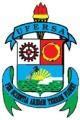 UNIVERSIDADE FEDERAL RURAL DO SEMI-ÁRIDO – UFERSACAMPUS PAU DOS FERROSCOORDENADORIA DE ASSUNTOS ESTUDANTISEDITAL Nº 01/2024  ELEIÇÕES DOS REPRESENTANTES DA MORADIA ESTUDANTIL - ANO 2024FORMULÁRIO DE RECURSONome completo: _______________________________ Matrícula:______________    Curso:_______________________________________ Contatos:_______________Inscrito(a) para candidato(a) da ala:  (     ) Masculina      (    )Feminina.ARGUMENTAÇÃO: Exponha os motivos que o levaram a discordar do resultado (anexando documentos caso considere necessário):____________________________________________________________________________________________________________________________________________________________________________________________________________________________________________________________________________________________________________________________________________________________________________________________________________________________________________________________________________________________________________________________________________________________________________________________________________________________________________________________________________________________________________________________________________________________________________________________________________________________________      _________________(Cidade/UF),____ de _____________de ________
Assinatura do(a) Discente